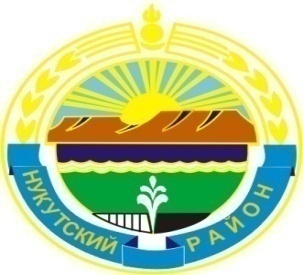 Муниципальное образование «Нукутский район»  ДУМА МУНИЦИПАЛЬНОГО ОБРАЗОВАНИЯ«НУКУТСКИЙ РАЙОН»Шестой созывРЕШЕНИЕ03 февраля   2017 года                         № 1                                               п. НовонукутскийО внесении изменений в Положение об оплате труда муниципальных служащих муниципального образования «Нукутский район» Руководствуясь ст. ст. 135, 315, 316, 317  Трудового кодекса Российской Федерации, ст. 53 Федерального закона от 06 октября 2003 года № 131-ФЗ «Об общих принципах организации местного самоуправления в Российской Федерации», ст. 22 Федерального закона от 02 марта 2007 года № 25-ФЗ «О муниципальной службе в Российской Федерации», ст. 10 Закона Иркутской области от 15 октября 2007 года № 88-ОЗ «Об отдельных вопросах муниципальной службы в Иркутской области»,  ст. ст. 9, 10 постановления Правительства Иркутской области от 27 ноября 2014 года № 599-пп «Об установлении нормативов формирования расходов на оплату труда депутатов, выборных должностных лиц местного самоуправления, осуществляющих свои полномочия на постоянной основе, муниципальных служащих и содержание органов местного самоуправления муниципальных образований Иркутской области», ст. 63 Устава муниципального образования «Нукутский район», ДумаРЕШИЛА:1. Внести изменения в решение Думы муниципального образования «Нукутский район» от 26 декабря 2016 года № 76 «Об утверждении Положения об оплате труда муниципальных служащих муниципального образования «Нукутский район»», изложив Приложение 1 в новой редакции (прилагается).2. Настоящее решение вступает в силу со дня его официального опубликования и распространяется на отношения, возникшие с 01 января 2017 года.3. Опубликовать настоящее решение в печатном издании «Официальный курьер» и разместить на официальном сайте муниципального образования «Нукутский район».Председатель Думы муниципального образования «Нукутский район»							   К.М. БаторовМэр муниципального образования«Нукутский район»						                                     С.Г. ГомбоевПриложение 1к Положению об оплате труда  муниципальных служащих муниципального образования «Нукутский район»1. РАЗМЕРЫ ДОЛЖНОСТНЫХ ОКЛАДОВ И ЕЖЕМЕСЯЧНОГО ДЕНЕЖНОГО ПООЩРЕНИЯ МУНИЦИПАЛЬНЫХ СЛУЖАЩИХ АДМИНИСТРАЦИИ МУНИЦИПАЛЬНОГО ОБРАЗОВАНИЯ «НУКУТСКИЙ РАЙОН»2. РАЗМЕРЫ ДОЛЖНОСТНЫХ ОКЛАДОВ И ЕЖЕМЕСЯЧНОГО ДЕНЕЖНОГО ПООЩРЕНИЯ МУНИЦИПАЛЬНЫХ СЛУЖАЩИХ КОНТРОЛЬНО-СЧЕТНОЙ КОМИССИИ МУНИЦИПАЛЬНОГО ОБРАЗОВАНИЯ «НУКУТСКИЙ РАЙОН»3. РАЗМЕРЫ ДОЛЖНОСТНЫХ ОКЛАДОВ И ЕЖЕМЕСЯЧНОГО ДЕНЕЖНОГО ПООЩРЕНИЯ МУНИЦИПАЛЬНЫХ СЛУЖАЩИХ ДУМЫ МУНИЦИПАЛЬНОГО ОБРАЗОВАНИЯ «НУКУТСКИЙ РАЙОН»№ п/пНаименование должностиРазмер должностного оклада в месяц (в рублях)Размер ежемесячного денежного поощрения (должностных окладов в месяц)Главная группа должностей муниципальной службыГлавная группа должностей муниципальной службыГлавная группа должностей муниципальной службыГлавная группа должностей муниципальной службы1.Первый заместитель мэра84253-5,52.Заместитель мэра по социальным вопросам79392,5-43.Управляющий делами74522-44.Председатель комитета74522-45.Начальник управления61571,5-3,56.Начальник отдела (заведующий отделом)61571,5-3,5Ведущая группа должностей муниципальной службыВедущая группа должностей муниципальной службыВедущая группа должностей муниципальной службыВедущая группа должностей муниципальной службы1.Заместитель начальника управления 56721-2,52.Начальник отдела в управлении 56721-2,5Старшая группа должностей муниципальной службыСтаршая группа должностей муниципальной службыСтаршая группа должностей муниципальной службыСтаршая группа должностей муниципальной службы1.Начальник отдела (заведующий отделом) в комитете (аппарате)51031-2,52.Заведующий сектором в отделе управления комитета (аппарата)42121-2,53.Консультант42121-2,5Младшая группа должностей муниципальной службыМладшая группа должностей муниципальной службыМладшая группа должностей муниципальной службыМладшая группа должностей муниципальной службы1.Главный специалист38891-2,52.Ведущий специалист38891-2,53.Специалист 1 категории32711-2,54.Специалист 2 категории32711-2,5№ п/пНаименование должностиРазмер должностного оклада в месяц (в рублях)Размер ежемесячного денежного поощрения (должностных окладов в месяц)Высшая группа должностей муниципальной службыВысшая группа должностей муниципальной службыВысшая группа должностей муниципальной службыВысшая группа должностей муниципальной службы1.Председатель Контрольно-счетной комиссии8100      2,5-4 Главная группа должностей муниципальной службыГлавная группа должностей муниципальной службыГлавная группа должностей муниципальной службыГлавная группа должностей муниципальной службы1Аудитор Контрольно-счетной комиссии64792-3,5Старшая группа должностей муниципальной службыСтаршая группа должностей муниципальной службыСтаршая группа должностей муниципальной службыСтаршая группа должностей муниципальной службы1.Инспектор в аппарате Контрольно-счетной комиссии42121-2,5№ п/пНаименование должностиРазмер должностного оклада в месяц (в рублях)Размер ежемесячного денежного поощрения (должностных окладов в месяц)Младшая группа должностей муниципальной службыМладшая группа должностей муниципальной службыМладшая группа должностей муниципальной службыМладшая группа должностей муниципальной службы1.Ведущий специалист-юрист29161-2,5